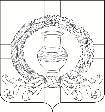 СОВЕТ НАРОДНЫХ ДЕПУТАТОВКАРАЧУНСКОГО СЕЛЬСКОГО ПОСЕЛЕНИЯРАМОНСКОГО МУНИЦИПАЛЬНОГО РАЙОНАВОРОНЕЖСКОЙ ОБЛАСТИР Е Ш Е Н И Е от 24.04.2020 № 215с. КарачунО внесении изменений в решение Совета народных депутатов Карачунского сельского поселения Рамонского муниципального района Воронежской области от 27.01.2017 № 74 «Об утверждении Положения о порядке и условиях приватизации муниципального имущества Карачунского сельского поселения Рамонского муниципального района Воронежской области»В соответствии с Федеральными законами от 06.10.2003 № 131-ФЗ «Об общих принципах организации местного самоуправления в Российской Федерации», от 21.12.2001 № 178-ФЗ «О приватизации государственного и муниципального имущества», рассмотрев информацию прокуратуры Рамонского района Воронежской области от 31.03.2020 № 2-12-2020 о правотворческой инициативе, в целях приведения нормативного правового акта в соответствие с действующим законодательством Совет народных депутатов Карачунского сельского поселения Рамонского муниципального района Воронежской области решил:1. Внести следующие изменения в решение Совета народных депутатов Карачунского сельского поселения Рамонского муниципального района Воронежской области от 27.01.2017 № 74 «Об утверждении Положения о порядке и условиях приватизации муниципального имущества Карачунского сельского поселения Рамонского муниципального района Воронежской области» в части, касающейся Приложения «Положение о порядке и условиях приватизации муниципального имущества Карачунского сельского поселения Рамонского муниципального района Воронежской области» (далее – Положение):1.1. Абзац первый преамбулы Положения изложить в новой редакции:«Настоящее Положение о порядке и условиях приватизации муниципального имущества Карачунского сельского поселения Рамонского муниципального района Воронежской области (далее - Положение) разработано в соответствии с Конституцией Российской Федерации, Гражданским кодексом РФ, Федеральными законами от 21.12.2001 №178-ФЗ «О приватизации государственного и муниципального имущества» (далее – Закон о приватизации), от 06.10.2003 № 131-ФЗ «Об общих принципах организации местного самоуправления в Российской Федерации», от 29.07.1998 № 135-ФЗ «Об оценочной деятельности в Российской Федерации», Постановлением Правительства РФ от 27.08.2012 № 860 «Об организации и проведении продажи государственного или муниципального имущества в электронной форме», иными нормативными правовыми актами Российской Федерации, Воронежской области, Карачунского сельского поселения Рамонского муниципального района Воронежской области.»;1.2. Пункт 1 статьи 3 Положения «Покупатели муниципального имущества» изложить в новой редакции:«1. Покупателями муниципального имущества могут быть любые физические и юридические лица, за исключением:- государственных и муниципальных унитарных предприятий, государственных и муниципальных учреждений;- юридических лиц, в уставном капитале которых доля Российской Федерации, субъектов Российской Федерации и муниципальных образований превышает 25 процентов, кроме случаев, предусмотренных статьей 25 Федерального закона от 21.12.2001 № 178-ФЗ «О приватизации государственного и муниципального имущества»;- юридических лиц, местом регистрации которых является государство или территория, включенные в утверждаемый Министерством финансов Российской Федерации перечень государств и территорий, предоставляющих льготный налоговый режим налогообложения и (или) не предусматривающих раскрытия и предоставления информации при проведении финансовых операций (офшорные зоны), и которые не осуществляют раскрытие и предоставление информации о своих выгодоприобретателях, бенефициарных владельцах и контролирующих лицах в порядке, установленном Правительством Российской Федерации;Понятие «контролирующее лицо» используется в том же значении, что и в статье 5 Федерального закона от 29.04.2008 № 57-ФЗ «О порядке осуществления иностранных инвестиций в хозяйственные общества, имеющие стратегическое значение для обеспечения обороны страны и безопасности государства». Понятия «выгодоприобретатель» и «бенефициарный владелец» используются в значениях, указанных в статье 3 Федерального закона от 07.08.2001 № 115-ФЗ «О противодействии легализации (отмыванию) доходов, полученных преступным путем, и финансированию терроризма».Ограничения, установленные настоящим пунктом, не распространяются на собственников объектов недвижимости, не являющихся самовольными постройками и расположенных на относящихся к муниципальной собственности земельных участках, при приобретении указанными собственниками этих земельных участков.»;1.3. В статье 7 Положения «Способы приватизации муниципального имущества»:1.3.1. Пункт 1.1 «Преобразование унитарного предприятия в акционерное общество» изложить в новой редакции:«1.1. Преобразование унитарного предприятия в акционерное общество.Преобразование муниципального унитарного предприятия в акционерное общество и приватизация имущественного комплекса унитарного предприятия осуществляется в порядке, установленном Законом о приватизации, Федеральным законом от 26.12.1995 № 208-ФЗ «Об акционерных обществах», иными нормативными актами РФ.Продажа находящихся в муниципальной собственности акций акционерного общества, образованного в результате преобразования унитарного предприятия, осуществляется в порядке, установленном Постановлением Правительства РФ от 27.08.2012 № 860 «Об организации и проведении продажи государственного или муниципального имущества в электронной форме», а также муниципальными нормативными правовыми актами администрации поселения.»;1.3.2. Пункт 1.3 «Продажа муниципального имущества на аукционе» изложить в новой редакции:«1.3. Продажа муниципального имущества на аукционе. На аукционе продается муниципальное имущество в случае, если его покупатели не должны выполнить какие-либо условия в отношении такого имущества. Право его приобретения принадлежит покупателю, который предложит в ходе торгов наиболее высокую цену за такое имущество.Аукцион по продаже муниципального имущества проводится в соответствии со статьей 18 Закона о приватизации, Постановлением Правительства Российской Федерации от 27.08.2012 № 860 «Об организации и проведении продажи государственного или муниципального имущества в электронной форме», а также муниципальными правовыми актами администрации поселения.»;1.3.3. Абзац 3 пункта 1.5 «Продажа муниципального имущества на конкурсе» изложить в новой редакции:«Продажа муниципального имущества на конкурсе осуществляется в порядке, установленном ст. 20 Закона о приватизации, Постановлением Правительства РФ от 27.08.2012 № 860 «Об организации и проведении продажи государственного или муниципального имущества в электронной форме», а также муниципальными правовыми актами администрации поселения.»;1.4. Абзац первый пункта 2 статьи 15 Положения «Порядок оплаты муниципального имущества» изложить в новой редакции:«2. На сумму денежных средств, по уплате которой предоставляется рассрочка, производится начисление процентов исходя из ставки, равной одной трети ставки рефинансирования Центрального банка Российской Федерации, действующей на дату размещения на официальном сайте в сети Интернет объявления о продаже.».2. Обнародовать настоящее решение в соответствии с Уставом Карачунского сельского поселения Рамонского муниципального района Воронежской области.3. Контроль исполнения настоящего решения оставляю за собой.Главасельского поселенияВ.А. Щербаков